SEDMÝ LETNÍ MEZINÁRODNÍ POETICKÝ FESTIVALPO STRANÁCH MORAVYve dnech:pátek 3. srpna 2018 - neděle 5. srpna 2018v HodoníněOrganizují: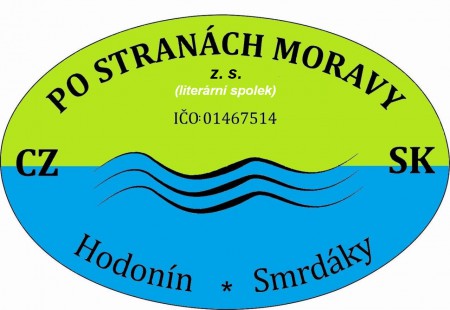  (Jarmila Moosová a Vladimír Petrovič)Partneři a spoluorganizátoři festivalu jsou: 
Městská knihovna Hodonín - Hana ŠimonováZáhorská knižnica Senica - Katarína SoukupováJihomoravská komunitní nadace - Zlatuše Maděričová* * * * * * * * * * * * * * * * * * * * * * * * * * * * * * * * * * *Vážení a milí autoři, přátelé, přijměte srdečné pozvání na  náš Letní mezinárodní poetický festival PO STRANÁCH MORAVY 2018a svůj případný zájem o účast stvrďte touto předběžnou přihláškou, která nám slouží jako důležitý podklad pro zajištění vašich noclehů a stravy.Co se týká noclehů, uveďte prosím kolik nocí a kde (vlastní zajištění, p. Knápková, internát SEŠ, fara)Počítejte prosím opět s registračním poplatkem 100 Kč na osobu. TĚŠÍME SE NA VÁS!!!      Jméno: ……………………………………………………………………………………...Druh tvorby: ………………………………………………………………………………………...Den účasti (1 – 3) ………………………………………………………………………………….Místo bydliště: ……………………………………………………………………………………...Nocleh ANO – NE: ………………………………………………………………….……………..Poznámka: ………………………………………………………………………………………….PS: Požadované údaje můžete zaslat i samostatně v mailu – pro ty z vás, kdo nedisponují potřebnou technickou zdatností :) Telefonní spojení: 774 16 28 16 (JM)